KLASA II  JĘZYK ANGIELSKI 15.06 – 19.06.2020Lesson        15th June, 2020.Subject: I’m wearing jeans – nazwy ubrań.1. Napisz w zeszycie 1 raz:spodnie – trouserspasek – beltdżinsy – jeansszalik – scarfspodenki – shortsskarpety – socksbuty sportowe – trainerspłaszcz przeciwdeszczowy – raincoatkapelusz przeciwsłoneczny – sun hatkalosze – wellieskurtka – jacketMam na sobie dżinsy. – I’m wearing jeans.-----------------------------------------------------------------------------------------------------------------------------Lesson     19th June, 2020.Subject: What are you wearing? – ubrania.1. Napisz w zeszycie:Co masz na sobie? – What are you wearing?2. Narysuj siebie i napisz, w co jesteś ubrany / ubrana, np.: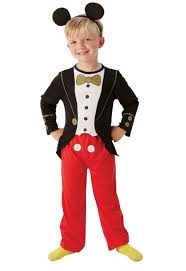 black jacket                                                                                                        yellow socksred trousersPOWODZENIA     